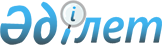 Б.Т.Сұлтановты Қазақстан Республикасының Сауда және интеграция министрі қызметіне тағайындау туралыҚазақстан Республикасы Президентінің 2019 жылғы 17 маусымдағы № 18 Жарлығы
      Бақыт Тұрлыханұлы Сұлтанов Қазақстан Республикасының Сауда жəне интеграция министрі болып тағайындалсын.
					© 2012. Қазақстан Республикасы Әділет министрлігінің «Қазақстан Республикасының Заңнама және құқықтық ақпарат институты» ШЖҚ РМК
				
      Қазақстан Республикасының
Президенті

Қ.ТОҚАЕВ
